WORKSHEET  ВMuseum website: http://kuskovo.ruVirtual tour: http://vr360.ru/kuskovo/03/Exercise 1. Read the description and find the name of the reception room. Underline appropriate words the elements of the décor and the furniture that you can see in this room. Describe the room.The palace drawing room got its name from the carpets (tapestries) hung on the walls of the room. These depict European specimens of parks and gardens. Made in Flanders at the end of the 17th century.crystal chandelier ● musical instrument ● porcelain Chinese vase ● card table ● grandfather clock ●marble busts ● fireplace ● Flemish tapestries ● crystal girandole ● portraits of the Sheremetev children ●tiled stove ● console table ● parquet floor ● portrait of Catherine I● mirror panel in carved and gilded frameExercise 2. Find the exhibit and describe it using the words.It is a 	. 		in the museum’s furniture collection. The surface of the table is an inlaid 		 done of various kinds of 	and representing 	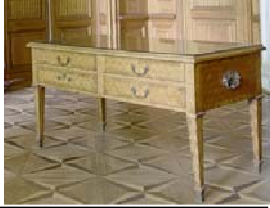 in Kuskovo. The table was made in 	by the  	 Nikifor Vasilyev. The signature of the master can be seen in a corner on the right.Exercise 3. Describe the exhibit using the words.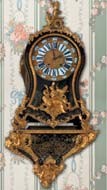 It is a 							Exercise 4. Describe the portrait using the words.The Portrait of Peter Sheremetev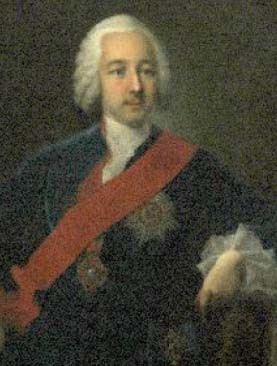 This canvas is one of museum’s masterpieces painted in  		 by a 	German 	Georg Christofor Groot.The portrait depicts 			of this country house. It is the 	 portrait painted from 		The sitter is represented as a charming  		elegantly dressed in a 		with the red ribbon and the Order of 	. From Sheremetev’s 		Exercise 5. Describe the portrait.The Portrait of Varvara Sheremeteva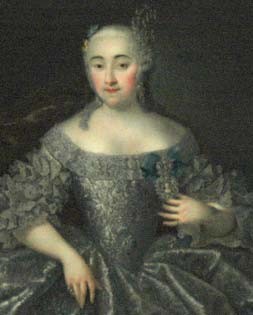 The teacher: 	Useful phrasesUseful phrasesUseful phrasesIn front of you is...To the left of the door…On your right you can see...The particular interest in this room is…The room is also remarkable for… The door leads into the next room...The portrait in the middle shows…The first painting on the left shows.. I'd like to point out...